Załącznik nr 1 do Regulaminu postępowania w sprawie nadania stopnia doktora w Uniwersytecie Medycznym w Łodzi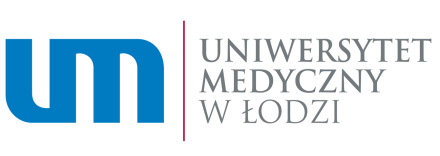 Łódź, ...................................………………………………………………………. (imię i nazwisko Kandydata)PRZEWODNICZĄCY RADY NAUKOWEJDYSCYPLINY / UNIWERSYTETU*WNIOSEK o wyznaczenie promotora/promotorówZwracam się z prośbą o wyznaczenie promotora/promotorów mojej rozprawy doktorskiej na temat: ............................................................................................................................................……........................................................................................................................................................................................w osobie/osobach: ……………………………..……………………………………… (tytuł, stopień naukowy, imię i nazwisko promotora) ……………………………………………..……………………… (tytuł, stopień naukowy, imię i nazwisko promotora) ……………………………………...… (data i podpis Kandydata) 1. Wyrażam zgodę na pełnienie funkcji promotora w powyższym postępowaniu.2. Oświadczam, że spełniam wymagania określone w § 5 Regulaminu postępowania w sprawie nadania stopnia doktora w Uniwersytecie Medycznym w Łodzi.…….………………………………………………………………………………………….. (podpis osoby wyrażającej zgodę na objęcie funkcji promotora)…….………………………………………………….……………………………………….. (podpis osoby wyrażającej zgodę na objęcie funkcji promotora)